Želim postati glumicaOtkada gledam filmove i serije, jako mi se sviđa način na koji glumci to rade. Gluma je timski rad u koji su uključeni glumci, glumice, scenaristi, redatelj, snimatelji i mnogi grugi članovi ekipe. Smatram da bih se dobro snašla u cijeloj glumačkoj priči i da bih dobro surađivala s glumačkom ekipom. Pretpostavljam da je suradnja s timom ponekad i vrlo teška, ali meni bi to bio dodatni poticaj i izazov pošto mi je gluma vrlo zanimljiva i volim ju. Glumeći, možemo se preobraziti u neki novi lik.Preobrazba likova postiže se primjenom raznih kostima i šminke. Šminka i različiti dodaci doprinose uvjerljivosti događaja i likova pa nam se čine stvarni, iako to nisu.U mojemu rodnom gradu, Osijeku, ne postoji škola za glumce pa bih se trebala preseliti u Zagreb kako bih mogla pohađati Dramsku akademiju. To smanjuje moju šansu da postanem glumica. Unatoč tomu, nadam se i vjerujem da ću uspjeti ostvariti svoje glumačke snove.Čak i ako mi se ne ostvari ova želja, svakako je lijepo sanjariti i zamišljati se u razno raznim, zanimljivim ulogama i avanturama. Postoji izreka koja kaže da je život pozornica, a život dolazak na nju. Moji roditelji podržavaju me u tome i doista bi me usrećilo ako bi gluma postala moj životni poziv, a ja supjela u njoj i otišla izvan granica svoje domovine, u toliko željenu Englesku.Iva Perošević, 8.aVoditeljica: Matija Radoš, prof.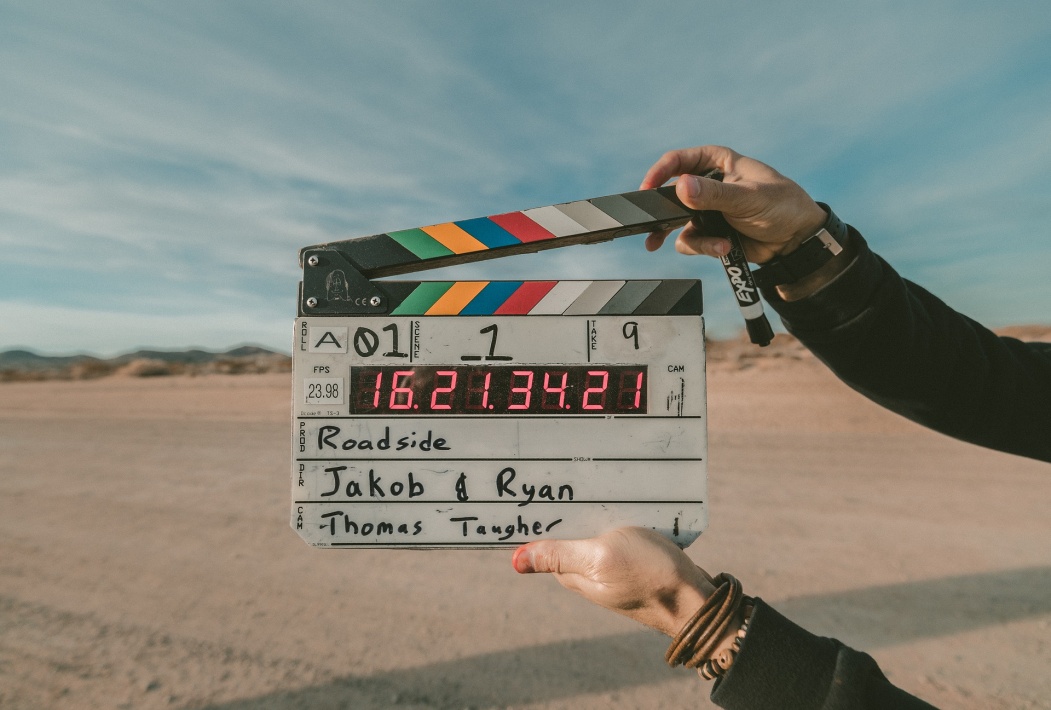 